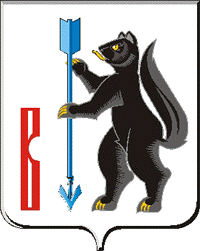 АДМИНИСТРАЦИЯ ГОРОДСКОГО ОКРУГА ВЕРХОТУРСКИЙП О С Т А Н О В Л Е Н И Еот 28.11.2023г. № 914 г. Верхотурье О внесении изменений в муниципальную программу городского округа Верхотурский «Управление муниципальной собственностью городского округа Верхотурский до 2025 года», утвержденную постановлением Администрации городского округа Верхотурский от 30.09.2019г. № 796В целях рационального использования муниципальной собственности, увеличения доходов бюджета городского округа Верхотурский на основе эффективного управления муниципальной собственностью, в соответствии                  с Федеральным законом от 06 октября 2003 года № 131-ФЗ «Об общих принципах организации местного самоуправления в Российской Федерации»,  постановлением Администрации городского округа Верхотурский                          от 30.06.2021г.  № 500 «Об утверждении Порядка формирования и реализации муниципальных программ городского округа Верхотурский», решением Думы городского округа Верхотурский от 30.08.2023 № 38 «О внесении изменений в решение Думы городского округа Верхотурский от 15.12.2022 № 95 «О бюджете городского округа Верхотурский на 2023 год и плановый период 2024 и 2025 годов», решением Думы городского округа Верхотурский от 27.09.2023 № 46 «О внесении изменений в решение Думы городского округа Верхотурский от 15.12.2022 № 95 «О бюджете городского округа Верхотурский на 2023 год и плановый период 2024 и 2025 годов», справкой  № 70 от 10.08.2023 «Об изменении сводной бюджетной росписи бюджета городского округа и лимитов бюджетных обязательств на 2023 финансовый год», руководствуясь Уставом городского округа Верхотурский,  ПОСТАНОВЛЯЮ:1.В муниципальную программу городского округа Верхотурский «Управление муниципальной собственностью городского округа Верхотурский до 2025 года», утвержденную постановлением Администрации городского округа Верхотурский от 30.09.2019г. № 796, внести следующие изменения:1) Раздел паспорта «Объемы финансирования муниципальной программы по годам реализации» муниципальной программы городского округа Верхотурский «Управление муниципальной собственностью городского округа Верхотурский до 2025 года» изложить в следующей редакции: 2) План мероприятий по выполнению муниципальной программы городского округа Верхотурский «Управление муниципальной собственностью городского округа Верхотурский до 2025 года» изложить в новой редакции, в соответствии с приложением № 1 к настоящему постановлению;3) Цели, задачи и целевые показатели муниципальной программы городского округа Верхотурский «Управление муниципальной собственностью городского округа Верхотурский до 2025 года» изложить в новой редакции, в соответствии с приложением № 2 к настоящему постановлению.2.Опубликовать настоящее постановление в информационном бюллетене «Верхотурская неделя» и разместить на официальном сайте городского округа Верхотурский.3.Контроль исполнения настоящего постановления оставляю за собой.Главагородского округа Верхотурский                                                    А.Г. ЛихановОбъемы финансирования муниципальной программы по годам реализации, тыс. рублей     ВСЕГО 26589,4 тыс.руб.местный бюджет:  14928,4 тыс.руб2020 – 4620,4 тыс.руб.2021 – 2098,6 тыс.руб.2022 – 2035,3тыс.руб.2023 –3993,5тыс.руб.2024-  1546,0тыс.руб.    2025 -  634,6 тыс.руб.областной бюджет: 11661,0 тыс. руб.2020 – 171,9 тыс.руб.2021 - 0 тыс.руб.2022 – 10154,2тыс.руб.2023 – 1334,9тыс.руб.2024 -  0 тыс.руб.    2025 -  0тыс.руб.